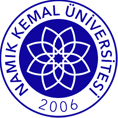 ÇORLU MÜHENDİSLİK FAKÜLTESİ ENDÜSTRİ MÜHENDİSLİĞİ BÖLÜMÜ IME RAPORUMayıs 2022Öğrencinin Adı-Soyadı:Numarası:IME Yeri:Bölüm IME Danışmanı:Firma IME Danışmanı: